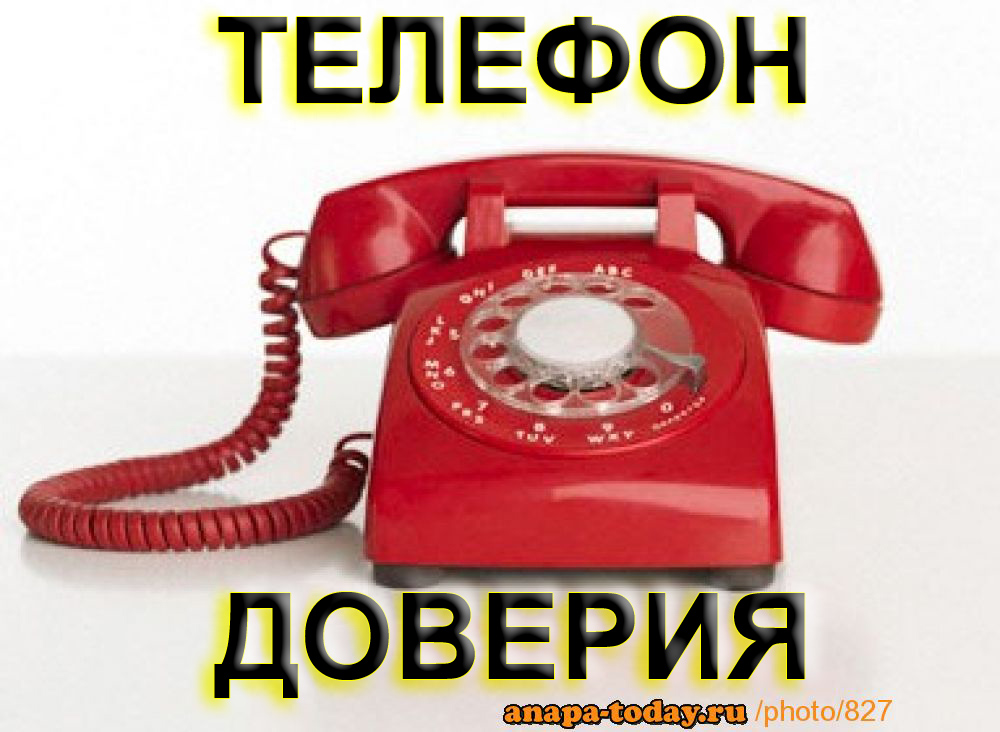 	      8(499)504-04-16 –  ЦК                               «РОСПРОФЖЕЛ»     8(499) 266-88-05 – Первичная профсоюзная организация Акционерного общества «РЖДстрой»	      8(391)259-43-94 –  Дорпрофжел на Красноярской железной дороге	  8(391)248-24-45 – Первичная профсоюзная организация Строительного – монтажного треста № 13 –филиал Акционерного общества «РЖДстрой»Уважаемые коллеги! В целях предупреждения нарушений трудовых прав членов РОСПРОФЖЕЛ в ЦК профсоюза открыта «горячая линия». 
      Обращения и вопросы принимаются каждую пятницу, с 9 ч.00 до 11ч.00 по московскому времени  по телефону                               8-(499)-504-04-16. Железнодорожный телефон (0900) 4-04-16.
   Получить консультации можно и на сайте ЦК 	РОСПРОФЖЕЛ в разделе «Вопросы и ответы» http://rosprofzhel.rzd.ru